Broughton Jewish Lunch Menu 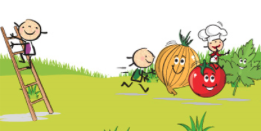 WEEK 1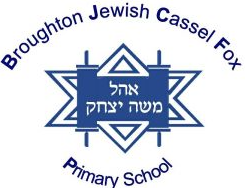 MondayTuesdayWedsThursdayFridayMain Meat OptionCHICKENSAUSAGESMEATBOLOGNAISEROASTCHICKENMEATBALLSFISH FINGERSFISH GOUJONS Main Vegetarian OptionVEGGIESTYLE HERBSAUSAGESVEGGIESCHNITZELVEGGIE NUGGETSVEGGIEBURGERVEGGIESAUSAGESideSWEETCORNONION RINGSPASTASWEET CARROTSSPAGHETTIGREENBEANSCOUS-COUSMIXEDVEGRICEPEASCHIPSDessertFRUIT BARFRUIT BARFRUIT BARFRUIT BARBISCUIT